长春市轨道交通集团有限公司采购物流总部关于调整采购项目供应商资审方式的通知长春市轨道交通集团有限公司采购物流总部自2021年5月起对参与“城轨采购网”（www.mtrmart.com）上采购项目的供应商资格审核方式进行调整，不再进行单独的项目审核。参与我公司线上采购项目的供应商，必须首先通过我公司线下资格入库审核，未通过线下资格入库审核的供应商不允许参与我公司线上采购项目。特此通知长春市轨道交通集团有限公司                       采购物流总部       2021年4月21日    长春市轨道交通集团有限公司采购物流总部通用物资建立供应商库的公告（2021.4.21版）为进一步规范物资采购供应商管理工作，稳定并扩大供应商队伍，建立长期互惠供求的关系，打造公开、公平、公正的竞争环境，有效防控经营风险，保证物资采购质量，结合物资采购的实际情况，现面向全国范围内在城轨采购网加盟注册的供应商按项目公开招募专业类型的供应商，择优选择入库。参与我公司“城轨采购网”线上采购项目的供应商，需首先通过我公司线下资格入围审核后方可参与。建库基本概况建库原则：公平公正公开、自愿参加、择优选定。参与企业：专业类型供应商；专业项目授权供应商或唯一授权供应商。供应商授权：①需提供授权的项目详见附件1；供应商中的生产、制造商无需提供授权。②在同等条件下，优先考虑顺序：唯一授权；供应商级别；供应商同级别业绩突出者。同一品牌只保留一家企业（附件1中第4、5、6、7、9、16、21、22、24、26、27、28项除外）适用范围：本公告适用于城轨采购网（www.mtrmart.com）全体注册加盟企业的申请入库及评审。 入围周期：本供应商库每半年补充一次。每年复审一次。供应商类别及明细生产类通用物资库、非生产类通用物资库、废旧物资库（见附件1）入库供应商的确定方式模块划分详见附件1，采用资格审查方式评审择优，所有报名企业不允许跨模块报名，一个企业一个模块只允许报名两个项目。电商不受项目数量的制约；生产、制造商应可以报名其生产产品的项目，不受项目数量的制约。具体评审细则：具体评分规则详见附件2，与本公告同时在城轨采购网（www.mtrmart.com）发布。入库申请人资格审查合格条件申请人参加报名时应明确表明参加的模块与参加的项目，报名人代表被授权有效，申请人企业名称应与拟报名模块专业相符。申请人具有独立法人资格，持有工商行政管理部门核发的有效的法人营业执照，具备行业执行资格证，按国家法律经营。近两年内未受到行业协会、政府管理部门等的处罚，无违法违纪行为。附件3中的企业，执行我公司《城轨采购网供货商黑名单管理制度》在规定期限内拒绝其报名。申请人报名时需提交的资料1、非生产类通用物资模块（1）供应商申请表（见附件7）（2）注册资金达到   50   万元或以上。（3）营业执照复印件（副本）（加盖公章）；（4）法定代表人证明书、法定代表人授权书（格式 （见附件4）， 正本加盖公章）；（5）法定代表人、被授权人身份证复印件（加盖公章）；（6）本项目公告发布之日起30日以来在国家企业信用信息公示系统（网址：http://gsxt.saic.gov.cn/）打印并加盖公章的最新企业基础信息页面内容，内容须涵盖企业营业执照信息、企业年报信息等（加盖公章）。我公司要求在国家企业信用信息公示系统上传的文件为企业详细页面上“发送报告”内的文件，请将报告发送至邮箱，从邮箱下载后打印并加盖公章后提交；国家企业信用信息公示系统上“信息打印”的信息内容无法涵盖我公司审核的全部内容，为避免影响资审结果，请点击“发送报告”进行下载并提交资料；（7）申请单位提供近36个月与本供应商库内相同或类似产品供货业绩至少3项，至少提供一项  10   万或以上的业绩。（需提供完整合同及发票的扫描件，加盖公章）（8）由会计事务所出具的申请单位近一年的财务报表，包括但不限于资产负债表、现金流量表（加盖公章）（9）申请单位申请声明 （见附件5） （10）申请单位承诺函 （见附件6）（11）授权证明书（见附件8）（12）我公司保留对报名供应商进行现场实地考察权利。2、生产类通用物资模块（1）供应商申请表（2）注册资金达到   200   万元或以上。（3）营业执照复印件（副本）（加盖公章）；（4）法定代表人证明书、法定代表人授权书（格式（见附件4），正本加盖公章）；（5）法定代表人、被授权人身份证复印件（加盖公章）；（6）本项目公告发布之日起30日以来在国家企业信用信息公示系统（网址：http://gsxt.saic.gov.cn/）打印并加盖公章的最新企业基础信息页面内容，内容须涵盖企业营业执照信息、企业年报信息等（加盖公章）。我公司要求在国家企业信用信息公示系统上传的文件为企业详细页面上“发送报告”内的文件，请将报告发送至邮箱，从邮箱下载后打印并加盖公章后提交；国家企业信用信息公示系统上“信息打印”的信息内容无法涵盖我公司审核的全部内容，为避免影响资审结果，请点击“发送报告”进行下载并提交资料；（7）申请单位提供近36个月与本次采购物资相同或类似产品供货业绩至少2项，至少提供一项  20   万或以上的业绩。（需提供完整合同及发票的扫描件，加盖公章）（8）由会计事务所出具的申请单位近一年的财务报表，包括但不限于资产负债表、现金流量表（加盖公章）（9）申请单位申请声明 （见附件5） （10）申请单位承诺函 （见附件6）（11）授权证明书（见附件8）（12）我公司保留对报名供应商进行现场实地考察权利。生产通用物资模块票卡项目（1）供应商申请表（2）注册资金达到   200   万元或以上。（3）营业执照复印件（副本）（加盖公章）；（4）营业执照经营范围需具有生产智能卡或防伪票卡或证卡或IC卡等内容；（5）法定代表人证明书、法定代表人授权书（格式（见附件4），正本加盖公章）；（6）法定代表人、被授权人身份证复印件（加盖公章）；（7）本项目公告发布之日起30日以来在国家企业信用信息公示系统（网址：http://gsxt.saic.gov.cn/）打印并加盖公章的最新企业基础信息页面内容，内容须涵盖企业营业执照信息、企业年报信息等（加盖公章）。我公司要求在国家企业信用信息公示系统上传的文件为企业详细页面上“发送报告”内的文件，请将报告发送至邮箱，从邮箱下载后打印并加盖公章后提交；国家企业信用信息公示系统上“信息打印”的信息内容无法涵盖我公司审核的全部内容，为避免影响资审结果，请点击“发送报告”进行下载并提交资料；（8）申请单位提供近36个月与本次采购物资相同或类似产品供货业绩至少2项，至少提供一项  20   万或以上的业绩。（需提供完整合同及发票的扫描件，加盖公章）；（9）具备《全国工业产品生产许可证》（IC卡）或取得国家集成电路卡注册中心颁发的有效的《集成电路卡注册证书》；（10）票卡具有国家级检测机构测试（检测）报告；（11）报名单位须具备ISO9001系列质量管理体系认证证书；（12）由会计事务所出具的申请单位近一年的财务报表，包括但不限于资产负债表、现金流量表（加盖公章）（13）申请单位申请声明 （见附件5） （14）申请单位承诺函 （见附件6）（15）我公司保留对报名供应商进行现场实地考察权利。4、废旧物资模块（1）供应商申请表（2）注册资金达到   200   万元或以上。（3）营业执照复印件（副本）（加盖公章）；（4）法定代表人证明书、法定代表人授权书（格式（见附件4），正本加盖公章）；（5）法定代表人、被授权人身份证复印件（加盖公章）；（6）本项目公告发布之日起30日以来在国家企业信用信息公示系统（网址：http://gsxt.saic.gov.cn/）打印并加盖公章的最新企业基础信息页面内容，内容须涵盖企业营业执照信息、企业年报信息等（加盖公章）。我公司要求在国家企业信用信息公示系统上传的文件为企业详细页面上“发送报告”内的文件，请将报告发送至邮箱，从邮箱下载后打印并加盖公章后提交；国家企业信用信息公示系统上“信息打印”的信息内容无法涵盖我公司审核的全部内容，为避免影响资审结果，请点击“发送报告”进行下载并提交资料；（7）申请单位提供近36个月与本次采购物资相同或类似产品供货业绩至少2项，至少提供一项  20   万或以上的业绩。（需提供完整合同及发票的扫描件，加盖公章）（8）由会计事务所出具的申请单位近一年的财务报表，包括但不限于资产负债表、现金流量表（加盖公章）（9）危险废物经营许可证（需包含蓄电池，扫描件加盖公章）（10）申请单位申请声明 （见附件5） （11）申请单位承诺函 （见附件6）（12）我公司保留对报名供应商进行现场实地考察权利。5、非生产通用物资模块医疗物资项目（1）供应商申请表（2）注册资金达到   50   万元或以上。（3）营业执照复印件（副本）（加盖公章）；（4）营业执照经营范围需包含医疗器械等用品（5）法定代表人证明书、法定代表人授权书（格式（见附件4），正本加盖公章）；（6）法定代表人、被授权人身份证复印件（加盖公章）；（7）本项目公告发布之日起30日以来在国家企业信用信息公示系统（网址：http://gsxt.saic.gov.cn/）打印并加盖公章的最新企业基础信息页面内容，内容须涵盖企业营业执照信息、企业年报信息等（加盖公章）。我公司要求在国家企业信用信息公示系统上传的文件为企业详细页面上“发送报告”内的文件，请将报告发送至邮箱，从邮箱下载后打印并加盖公章后提交；国家企业信用信息公示系统上“信息打印”的信息内容无法涵盖我公司审核的全部内容，为避免影响资审结果，请点击“发送报告”进行下载并提交资料；（8）申请单位提供近36个月与本次采购物资相同或类似产品供货业绩至少2项，至少提供一项  20   万或以上的业绩。（需提供完整合同及发票的扫描件，加盖公章）（9）由会计事务所出具的申请单位近一年的财务报表，包括但不限于资产负债表、现金流量表（加盖公章）（10）医疗器械经营许可证（医疗器械、防疫物资项目提供）药品经营许可证（药品项目提供）（11）申请单位申请声明 （见附件5） （12）申请单位承诺函 （见附件6）（13）我公司保留对报名供应商进行现场实地考察权利。6、电商（1）供应商申请表（2）注册资金达到   200   万元或以上。（3）营业执照复印件（副本）（加盖公章）；（4）法定代表人证明书、法定代表人授权书（格式（见附件4），正本加盖公章）；（5）法定代表人、被授权人身份证复印件（加盖公章）；（6）本项目公告发布之日起30日以来在国家企业信用信息公示系统（网址：http://gsxt.saic.gov.cn/）打印并加盖公章的最新企业基础信息页面内容，内容须涵盖企业营业执照信息、企业年报信息等（加盖公章）。我公司要求在国家企业信用信息公示系统上传的文件为企业详细页面上“发送报告”内的文件，请将报告发送至邮箱，从邮箱下载后打印并加盖公章后提交；国家企业信用信息公示系统上“信息打印”的信息内容无法涵盖我公司审核的全部内容，为避免影响资审结果，请点击“发送报告”进行下载并提交资料；（7）申请单位提供近36个月至少2个大型企业或政府机关的电商化采购服务案例，案例执行周期不低于6个月；（8）申请报名单位应具有面向社会（个人或企事业单位）公开的自有电子商城，并应具备商品目录及价格查询、下订单、结算和支付等功能，可实现网上交易。（须提供自有电子商城相关证明材料）；（9）申请报名单位必须在长春地区有营业办公场所及人员或有该申请报名单位的专属落地服务商（提供落地服务商的营业执照及落地服务商相关授权）；（10）申请报名单位需具有计算机及打印机等设备的安装、调试、维修等能力。（11）申请报名单位应具备增值税一般纳税人资格，能够开具增值税专用发票。（须提供一般纳税人证明材料）（12）由会计事务所出具的申请单位近一年的财务报表，包括但不限于资产负债表、现金流量表（加盖公章）；（13）有效的互联网信息服务许可证明（ICP许可证书复印件）；申请单位申请声明 （见附件5）申请单位承诺函 （见附件6）我公司保留对报名供应商进行现场实地考察权利。（17）履行合同时，发票与货物需同时送达现场后，方可进行入库验收，缺一不可。资料变更与处罚本次入围审核时间有效期一年，库内供应商如企业信息有更改或有行政处罚，一周内告知我公司。如我公司发现入库供应商有上述情节未与我公司告知，我公司将该供应商移除供应商库并拉入我公司黑名单。公告发布、报名及递交资格审查申请文件时间公告发布地址：城轨采购网（www.mtrmart.com）。公告发布日期（含本日）：2021年4月22日——2021年5月7日注：公告发布时间不少于10个自然日报名开始日期（含本日）：2021年4月22日报名截止日期（含本日）：2021年5月7日报名时间：9：30——16：30（工作日）如报名参加资格审查的申请人数量过少不足以形成充分竞争时，比选人在确认供应商之前，可以发出补充公告，适当延长报名时间。报名及递交资格审查申请文件地点1、报名材料份数报名材料正本1份，副本2份，需装订成册。2、报名材料递交或邮寄接收地点：长春市轨道交通集团有限公司轻轨4号线天工路车辆段办公楼（长春市生态大街与天工路交汇处）2楼采购物流总部。3、报名材料递交时间（含本日）：2020年 4 月 22 日——2020年 5 月 7 日（工作日）9：30——16：30联系人：李女士0431-81781055本次供应商库招募工作受长春市轨道交通集团有限公司纪委监督，投诉电话：0431-84336295，地址：长春市南关区华庆路长春市轨道交通集团831室。供应商免审期限本次入围审核有效期一年（2021年5月1日——2022年4月30日），每年对供应商复核一次，通过资审入库的供应商方可参与我公司“城轨采购网”线上发布的采购项目。最终公示最终入围审核结果将在长春市轨道交通集团有限公司官网（http://www.ccqg.com）、城轨采购网（www.mtrmart.com）公示。公示期间及公示结束五日内，申请人可以就资格审查报名和资格审查中出现的违规违纪行为向建库公告载明的监督机构检举和投诉。附件2项 目 资 审 登 记 表单位名称：附件3在以往项目中因违约被采购方书面拒绝报名的名单附件4法定代表人证明书        张某某         先生/女士，现任我单位    董事长      职务，为法定代表人，特此证明。本证明书有效日期至   2022 年   4  月  30  日（有效期不能低于12个月）。签发日期：         2021年4月22日    （项目开始日期之后）              单位名称：      XXXXXXXX公司          （单位盖章）法定代表人授权书致: 长春市轨道交通集团有限公司：本授权书声明：       张某某     （法定代表人名称）是注册于  中华人民共和国    （国家或地区的）     XXXXXXXX公司      （投标人名称）的法定代表人，现任         董事长        职务。在长春市轨道交通集团有限公司采购的供货及相关服务的投标报价、合同签订及执行过程中，现授权       李某某、总经理    （姓名、职务）作为我公司的全权代理人，以我方的名义处理一切与之有关的事宜。被授权人联系电话：                                 报名公司详细地址：                                  本授权书于     2021    年    4    月     22   日签字生效（项目开始日期之后），有效期至    2022     年    4   月     30   日（授权有效期不能低于12个月）。特此声明单位名称（单位公章）：           法定代表人（签字或签章）： 张某某      被授权人（签字或签章）： 李某某 附件5：申请人声明本项目比选人：本单位就参加响应工作，作出郑重声明：一、本单位保证响应报名材料及其后提供的一切材料都是真实的。二、本单位保证不与其他单位围标、串标，不出让响应资格，不向比选人或评标委员会成员行贿。三、本单位没有处于被责令停业的状态；没有处于财产被接管、冻结、破产的状态；在报名截止日期前三年内未收到行业协会、上级主管部门的处罚，未存在违法违纪行为；在长春市人民检察院行贿犯罪档案查询结果中，本单位及法定代表人在报名截止时间前三年无行贿犯罪行为；在报名截止日期前三年内，本单位没有弄虚作假骗取中标、围标、串标行为（以行政主管部门或法院或检察院书面认定为准）。四、本单位及其有隶属关系的机构，没有参加本项目比选文件的编写工作。本单位违反上述保证，或本声明陈述与事实不符，经查实，本单位愿意接受公开通报，取消入库资格，承担由此带来的法律后果。特此声明。声明企业：年   月  日法定代表人签字：(企业公章)附件6：申请人承诺本项目比选人：本单位就参加响应工作，作出郑重承诺：本单位承诺严格遵守比选人现行或今后制定的关于长春市轨道交通集团有限公司的有关规定、考核要求及相应处罚。特此承诺承诺企业：年   月  日法定代表人签字：(企业公章)附件7供应商申请表附件8长春市轨道交通集团有限公司_____________项目授权证明书长春市轨道交通集团有限公司：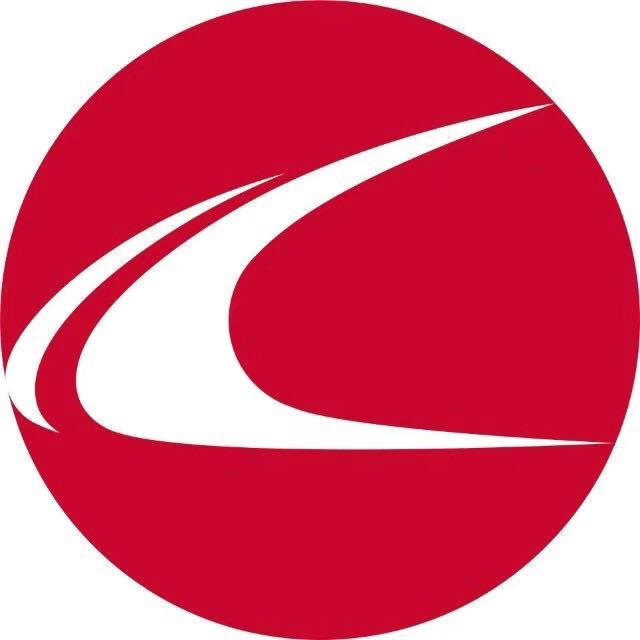  　我司______________________，是一家按照中华人民共和国法律正式成立的有限责任公司，特此证明___________________为我方指定经销商。 我司授权____________________为参与＂长春市轨道交通集团有限公司_______________________项目/模块＂的（唯一授权/项目授权）指定经销商，如该经销商中标与贵司签订供货协议，我司将依照与经销商签署的有关经销协议做好对产品的货期、质量及售后服务等事宜。本授权自授权日起有效期一年。　　　　　　　　　　　 单位名称：（盖单）　　　　　　　　　　　　　　　年　　月　　日 附件9长春市轨道交通集团有限公司采购物流总部 供应商库资格审查材料模块：生产通用项目：化 工                    有限公司2021年3月目  录供应商申请表……………………………………………………营业执照…………………………………………………………授权证明书………………………………………………………法定代表人证明书、法定代表人授权书………………………法定代表人、被授权人身份证复印件…………………………业绩………………………………………………………………财务报表…………………………………………………………国家企业信息网文件……………………………………………申请单位申请声明 ………………………………………………申请单位承诺函…………………………………………………附件1                                                  物 资 模 块 划 分附件1                                                  物 资 模 块 划 分附件1                                                  物 资 模 块 划 分附件1                                                  物 资 模 块 划 分序号模块项目明     细入围条件1非生产通用物资办公设备办公设备、电脑配件原厂或厂家、品牌授权2非生产通用物资电器设备生活电器，后勤电子厨房设备等电子产品原厂或厂家、品牌授权3非生产通用物资家具办公家具、后勤家具原厂或厂家、品牌授权4非生产通用物资劳保日杂后勤洗涤，厨房用品，床上用品，后勤消耗物资，除害物资，节日用品，劳保，日杂，门帘地垫参见公告第四条第1点5非生产通用物资办公用品办公用品参见公告第四条第1点6非生产通用物资印刷品印刷厂用纸、墨、PS版等印刷物资参见公告第四条第1点7非生产通用物资医用物资医疗器械、防疫物资，药品参见公告第四条第1点8非生产通用物资运动物资运动器械，运动服装原厂或厂家、品牌授权9生产通用物资建材五金转接物资,管材，门锁，螺栓，建材杂项参见公告第四条第1点10生产通用物资照明系统通用灯具;移动照明原厂或厂家、品牌授权11生产通用物资电线电缆电缆及配件、电线及配件、接触网线材原厂或厂家、品牌授权12生产通用物资网络通信通信专业相关配件、网络及配件、监控设备配件原厂或厂家、品牌授权13生产通用物资工器具工器具原厂或厂家、品牌授权14生产通用物资化工油品;化工清洗剂原厂或厂家、品牌授权15生产通用物资消防器材消防物资、消防气灭物资、防灾报警主材原厂或厂家、品牌授权16生产通用物资安全物资安全绳、防爆桶、防爆叉、防爆盾等安全物资参见公告第四条第1点17生产通用物资电子元器件电子元器件原厂或厂家、品牌授权18生产通用物资生产标识标牌标志标牌生产厂家19生产通用物资环控系统配件通风空调系统配件原厂或厂家、品牌授权19生产通用物资环控系统配件给排水系统配件（泵类）等机械配件原厂或厂家、品牌授权20生产通用物资票卡智能卡、IC卡生产厂家21生产通用物资通信专业设备通用配件补空板、光模块、80机笼补空板等配件通信设备配件生产或销售或售后，并参见公告第四条第1点，22生产通用物资信号专业设备通用配件EOW公务版、KVM切换器、信号锁、绝缘鱼尾板等配件信号设备配件生产或销售或售后，并参见公告第四条第1点，23生产通用物资AFC专业设备通用配件发射光电管、温度传感器探头、天线馈线、平皮带、温控器通信线等配件机械设备配件的生产或销售或售后、AFC设备配件生产厂家或销售或售后24生产通用物资电扶梯设备通用配件加热器、梳齿紧固螺丝、辅助接触块、控制接线端子排、减速箱油等配件电扶梯配件生产或销售或售后，并参见公告第四条第1点，25生产通用物资车辆段设备配件洗车机、工程车、起重机、不落轮设备、打磨车、工艺设备等通用物资配件机械设备的生产或销售或售后26生产通用物资接触网系统通用配件电缆抱箍、D型腕臂上底座、GDC型电连接线夹、Z型定位器等配件接触网配件生产或销售或售后，并参见公告第四条第1点，27生产通用物资供电系统设备通用配件辅助触点、温湿度控制器、分流器、二极管模块等配件供电系统配件生产或销售或售后，并参见公告第四条第1点，28生产通用物资屏蔽门设备通用配件PSL信号灯 、驱动整流模块、防雷开关、告警触点等配件屏蔽门设备配件生产或销售或售后，并参见公告第四条第1点，29废旧物资报废物资出售废铁屑、废零件、废料废旧物资回收公司30废旧物资危险废物的处置废油、废油抹布、蓄电池等有危险废弃物回收资质的公司序号项目项目报名提交审核情况备注序号项目项目资料要求（通过/不通过）不通过原因1申请单位供应商申请表申请单位供应商申请表原件加盖公章2申请单位企业营业执照副本复印件申请单位企业营业执照副本复印件加盖公章，申请人具有独立法人资格，持有工商行政管理部门核发的有效的法人营业执照，按国家法律经营，经营范围涵盖所申请入库的业务范围内容，原件备查3申请单位法定代表人证明书、法定代表人授权书申请单位法定代表人证明书、法定代表人授权书原件加盖公章4法定代表人、被授权人身份证复印件法定代表人、被授权人身份证复印件加盖公章5本项目公告发布之日起30日以来在国家企业信用信息公示系统（网址：http://gsxt.saic.gov.cn/）打印并加盖公章的最新企业基础信息页面内容，内容须涵盖企业营业执照信息、企业年报信息等。本项目公告发布之日起30日以来在国家企业信用信息公示系统（网址：http://gsxt.saic.gov.cn/）打印并加盖公章的最新企业基础信息页面内容，内容须涵盖企业营业执照信息、企业年报信息等。公告发布之日起30日以来的信息，加盖公章6财务报表财务报表包括但不限于资产负债表、现金流量表（加盖公章）7申请单位提供近36个月与本供应商库内相同或类似产品供货业绩至少3项，至少提供一项  10   万或以上的业绩。（非生产类通用物资库）合同复印件原件备查7申请单位提供近36个月与本供应商库内相同或类似产品供货业绩至少3项，至少提供一项  10   万或以上的业绩。（非生产类通用物资库）发票原件备查8申请单位提供近36个月与本次采购物资相同或类似产品供货业绩至少2项，至少提供一项  20   万或以上的业绩。（生产类通用物资库）合同复印件原件备查8申请单位提供近36个月与本次采购物资相同或类似产品供货业绩至少2项，至少提供一项  20   万或以上的业绩。（生产类通用物资库）发票原件备查9申请人按照附件5的内容签署盖章的申请人声明申请人按照附件5的内容签署盖章的申请人声明原件加盖公章10申请人按照附件6的内容签署盖章的申请承诺申请人按照附件6的内容签署盖章的申请承诺原件加盖公章11授权证明书①原厂家授权（项目或唯一授权）、
             区域代理授权（项目或唯一授权）
          ②生产厂家可不提供授权授权证明书①原厂家授权（项目或唯一授权）、
             区域代理授权（项目或唯一授权）
          ②生产厂家可不提供授权原件加盖公章序号单位名称及个人姓名1吉林凯俊标牌设计有限公司2长春易百特商贸有限公司3长春华尚全品商贸有限公司4长春市金晟力商贸有限公司5吉林省强晟电器物资有限公司6长春市恒权广告有限公司7吉林省西红柿文化传媒有限公司8长春市宏泰祥商贸有限公司9长春市慧通通讯技术有限公司10吉林省泽宏自动化设备有限公司11吉林省博众电气科技有限公司12长春心洋轨道交通设备有限公司13大连可贞轨道交通设备有限公司14晶全照明科技有限公司15华荣科技股份有限公司16长春市惠得空调制冷设备有限公司17长春市恒博鑫商贸有限公司18长春市鑫荣环保设备有限公司19吉林省信达机械工具有限公司20长春市新润轨道设备有限公司企业名称（加盖公章）企业英文名主要经营行业企业性质企业注册资金营业执照注册号企业法人成立时间企业地址联系人联系电话邮箱邮政编码企业简介相关业绩申请模块及模块内项目代理品牌代理级别